Частное общеобразовательное учреждение«РЖД лицей № 8»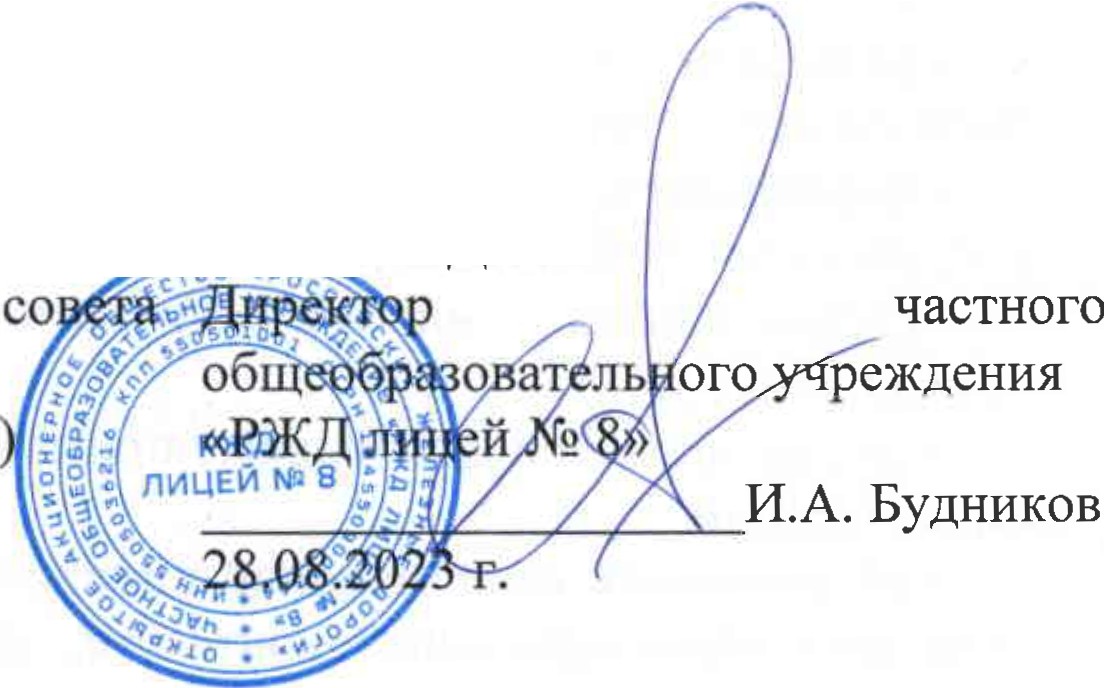 СОГЛАСОВАНО	АЮЗаседанием педагогического«РЖД лицей № 8»(протокол от 28.08.2023 г. № 1ПОЛОЖЕНИЕ О ПОРТФОЛИО ИНДИВИДУАЛЬНЫХ ОБРАЗОВАТЕЛЬНЫХ ДОСТИЖЕНИЙ ОБУЧАЮЩИХСЯ ОБЩЕОБРАЗОВАТЕЛЬНЫХ УЧРЕЖДЕНИЙОбщие положенияНастоящее Положение о портфолио индивидуальных образовательных достижений обучающихся общеобразовательных учреждений разработано в целях создания условий для введения федеральных государственных образовательных стандартов общего образования, реализации комплексного проекта модернизации образования по направлению «Развитие региональной системы оценки качества образования», концепции профильного обучения вобразовательных учреждениях, реализующих общеобразовательные программы среднего (полного) общего образования, внедрения системы• учета вне учебныхдостижений	обучающихся	и определяет	структуру,	содержание	портфолиоиндивидуальных	образовательных	достижений	обучающихся	(далее портфолио).Портфолио - это способ фиксирования, накопления и оценки индивидуальных образовательных достижений обучающихся в определенный период их обучения с 2-го по 11-й классы.Портфолио дополняет традиционные контрольно-оценочные средства и позволяет учитывать результаты, достигнутые обучающимися в разнообразных видах деятельности: учебной, творческой, социальной, коммуникативной и др.Цели портфолио:поддерживать высокую учебную мотивацию обучающихся;поощрять их активность и самостоятельность, расширять возможности обучения и самообучения;развивать	навыки	рефлексивной	и	оценочной	(самооценочной) деятельности обучающихся;формировать умение учиться, ставить цели, планировать и организовывать собственную учебную деятельность;содействоватьобучающихся;индивидуализации	(персонализации)	образованиязакладывать дополнительные предпосылки и возможности для успешной социализации;обеспечивать отслеживание индивидуального прогресса обучающихся вшироком образовательном контексте, продемонстрировать их способности практически применять приобретенные знания и умения;формировать отчет об индивидуальных образовательных достижениях обучающихся.Оценка тех или иных достижений (результатов), входящих в портфолио, а такжевсего портфолио в целом либо за определенный период его формирования может быть, как качественной, так и количественной.Структура портфолиоПортфолио состоит из трех разделов: «Мой портрет», «Портфолио работ»,«Портфолио отзывов».Раздел «Мой портрет» включает в себя:личные данные обучающегося;автобиографию (резюме) обучающегося;результаты психологической диагностики обучающугося (по желанию обучающегося);информацию, помогающую обучающемуся проанализировать свой характер, способности, узнать способы саморазвития, самосовершенствования, самопознания;описание целей, поставленных обучающимся на определенный период, анализ их достижений;другие сведения, раскрывающие способности обучающегося.Раздел «Портфолио работ» представляет собой результаты его учебной и творческой активности: участие в научных конференциях, конкурсах, учебных лагерях, прохождение элективных курсов, различного рода практик, спортивные и художественные достижения и др., которые отражены дипломами, грамотами и свидетельствами.Раздел «Портфолио отзывов» включает в себя характеристики отношения обучающегося к различным видам деятельности, представленные учителями,родителями, возможно, одноклассниками, педагогами дополнительного образования и др.Разделы «Портфолио работ» и «Портфолио отзывов» обеспечивает учет индивидуальных интересов и потребностей обучающихся, особенностей реализуемых в общеобразовательном учреждении образовательных программ.Оформление портфолиоПортфолио оформляет обучающийся под руководством классного руководителя и воспитателя в соответствии со структурой, указанной в пункте 2 настоящего Положения, в папке с файлами и (или) в электронной форме. Обучающийся имеет право включать в портфолио дополнительные разделы, материалы, элементы оформления и т. п.При формировании портфолио соблюдается принцип добровольности.При оформлении портфолио должны соблюдаться следующие требования:систематичность и регулярность ведения портфолио;достоверность сведений, представленных в портфолио;аккуратность и эстетичность оформления;разборчивость при ведении записей;целостность и эстетическая завершенность представленных материалов;наглядность.Индивидуальные образовательные достижения обучающегося и все необходимые сведения фиксируются в портфолио в течение года.В конце учебного года проводится анализ портфолио и исчисление итоговой оценки (рейтинга) личных достижений обучающегося 'в образовательной деятельности на основе ранжирования индивидуальных образовательных результатов.Анализ портфолио и исчисление итоговой оценки производятся классным руководителем и воспитателем. Имеют право участвовать в процедуре анализа и исчисления итоговой оценки их портфолио обучающиеся класса.Функциональные обязанности участников образовательного процесса при ведении портфолио обучающегосяВ формировании портфолио участвуют обучающиеся, родители обучающихся, классный руководитель, воспитатель, учителя-предметники, педагог-психолог, социальный педагог, педагоги дополнительного образования, заместители руководителя.При формировании портфолио функциональные обязанности между участниками образовательного процесса распределяются следующим образом:обучающийся ведет работу по формированию и заполнению портфолио;залtеститель директора по учебно-воспитательной работе организует работу по реализации в практике работы 00 технологии портфолио как метода оценивания индивидуальных образовательных достижений обучающихся; осуществляет контроль за деятельностью педагогического коллектива по реализации технологии портфолио в 00;классный руководитель и воспитатель оказывают помощь обучающимся в процессе формирования портфолио; проводят информационную, консультативную, диагностическую работу по формированию портфолио с обучающимися и их родителями; осуществляют посредническую функцию между обучающимися и учителями, педагогами дополнительного образования в целях пополнения портфолио; осуществляют контроль за пополнением обучающимися портфолио; обеспечивают обучающихся необходимыми формами, бланками, рекомендациями, оформляет итоговые документы, табель успеваемости; организуют воспитательную работу с обучающимися, направленную на личностное и профессиональное самоопределение обучающихся;учитель-предметник, педагоги дополнительного образования проводят информационную работу с обучающимися и их родителями по формированию портфолио; предоставляют обучающимся места деятельности для накопления материалов портфолио; организуют проведение олимпиад, конкурсов, конференций по предмету или образовательной области, изучение обучающимися элективных и факультативных курсов; проводят экспертизу представленных работ по предмету; пишут рецензии, отзывы на учебные работы;педагог-псих,олог, социальный педагог провощт индивидуальную психодиагностику; ведут коррекционно-развивающую и консультативную работу.Ранжирование результатов, помещенных в портфолиоРанжирование результатов участия в олимпиадах, конкурсах, соревнованиях, конференциях:федеральный уровень: победитель - 1О баллов; призер - 8 баллов; участник3 балла;региональный уровень: победитель - 6 баллов; призер - 5 баллов; участник-2	балла;муниципальный уровень: победитель-4 балла, призер- 3 балла; участник1 балл;школьный уровень: победитель, призер - 2 балла.Ранжирование результатов, подтверждающих обучение (завершение обучения) в учреждениях системы дополнительного образования детей, получение образования в рамках сетевых образовательных ресурсов, получение образования (обучение) в дистанционной форме, прохождение независимых тестирований (сертификационных экзаменов), осуществляется следующим образом:сертификаты учреждений дополнительного образования, образовательных фондов, культурно-спортивных и общественных организаций и т. д. - 2 балла за каждый сертификат;удостоверения и сертификаты о прохождении различных видов практик (социальной, трудовой, языковой, педагогической и т. д.) - 2 балла за каждое удостоверение и сертификат.Учет результатов портфолиоРезультат портфолио	(суммарный балл вне учебных достижений по трем разделам портфолио) учитывается:при зачислении обучающихся в профильные классы;в качестве результатов промежуточной аттестации обучающихся;при	распределении	стимулирующей	части	фонда	оплаты	труда педагогических и руководящих работников;при прохождении аттестации педагогических и руководящих работников на квалификационную категорию;при проведении внутришкольного контроля;в	ходе	проведения	процедур	внешней	оценки	деятельности	00 (аккредитация 00, контроль качества образования).